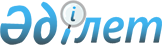 Об установлении квоты рабочих мест для трудоустройства инвалидов
					
			Утративший силу
			
			
		
					Постановление Жанакорганского районного акимата Кызылординской области от 1 ноября 2017 года № 354. Зарегистрировано Департаментом юстиции Кызылординской области 16 ноября 2017 года № 6030. Утратило силу постановлением Жанакорганского районного акимата Кызылординской области от 5 апреля 2018 года № 490
      Сноска. Утратило силу постановлением Жанакорганского районного акимата Кызылординской области от 05.04.2018 № 490 (вводится в действие со дня первого официального опубликования).
      В соответствии подпунктом 6) статьи 9 Закона Республики Казахстан от 6 апреля 2016 года "О занятости населения" и Законом Республики Казахстан от 6 апреля 2016 года "О правовых актах" акимат Жанакорганского района ПОСТАНОВЛЯЕТ:
      1. Установить квоту рабочих мест для инвалидов в размере от двух до четырех процентов от численности рабочих мест без учета рабочих мест на тяжелых работах, работах с вредными, опасными условиями труда согласно приложению к настоящему постановлению.
      2. Признать утратившим силу постановление акимата Жанакорганского района от 29 марта 2017 года № 171 "Об установлении квоты рабочих мест для инвалидов" (зарегистрировано в Реестре государственной регистрации нормативных правовых актов за № 5794, опубликовано 19 апреля 2017 года в эталонном контрольном банке нормативных правовых актов Республики Казахстан).
      3. Контроль за исполнением настоящего постановления возложить на курирующего заместителя акима Жанакорганского района.
      4. Настоящее постановление вводится в действие по истечении десяти календарных дней после дня первого официального опубликования. Квота рабочих мест для инвалидов в размере от двух до четырех процентов от численности рабочих мест без учета рабочих мест на тяжелых работах, работах с вредными, опасными условиями труда
					© 2012. РГП на ПХВ «Институт законодательства и правовой информации Республики Казахстан» Министерства юстиции Республики Казахстан
				
      Аким Жанакорганского района

Ғ. Әміреев
Приложение к постановлению акимата Жанакорганского района от "01" ноября 2017 года № 354
№
Наименование организации
Списочная численность работников
(человек)
Размер квоты 
от списочной численности работников
(%)
Количество рабочих мест для инвалидов
(человек)
№
Наименование организации
Списочная численность работников
(человек)
Размер квоты 
от списочной численности работников
(%)
Количество рабочих мест для инвалидов
(человек)
1
Акционерное общество "Шалкия Цинк ЛТД"
200
3
2
№
Наименование организации
Списочная численность работников
(человек)
Размер квоты 
от списочной численности работников
(%)
Количество рабочих мест для инвалидов
(человек)
2
Коммунальное государственное предприятие на праве хозяйственного ведения "Жанакорганская центральная районная больница с амбулаторно-поликлинической услугой" управления здравоохранения Кызылординской области
1447
4
15
3
Коммунальное государственное учреждение "Жанакорганская районная общеобразовательная школа- интернат №3 Жанакорганского районного отдела образования"
117
3
1
4
Коммунальное государственное учреждение "Средняя школа имени М. Каратаева № 51 Жанакорганского районного отдела образования"
136
3
1
5
Коммунальное государственное учреждение "Средняя школа №54 имени Ж. Кыдырова Жанакорганского районного отдела образования"
91
2
1
6
Коммунальное государственное учреждение "Средняя школа имени С. Кожанова №55 Жанакорганского районного отдела образования"
122
3
1
7
Коммунальное государственное учреждение "Средняя школа №167 Жанакорганского районного отдела образования"

 
116
3
1
8
Коммунальное государственное учреждение "Средняя школа № 169 имени Н. Илялетдинова Жанакорганского районного отдела образования"
160
3
1